Book Club!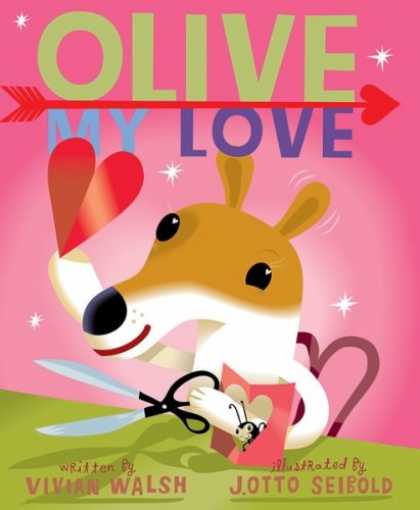 Name__________________________Create your own LOVE song like the one Olive was singing!____________________________________________________________________________________________________________________________________________________________________________________________________________________________________________________________________________________________________________________________________________________________________________________________________________________________________Inferring!Find all the “-ed” words in your story. Sort them by their sound (d, t, or ed).Contractions ! Write the two words that make up the contractionCreate a flow chart of what happened in the beginning, middle, and end of the story:Word to infer:I infer (think it means)…“Just then, down the rut rolled a nut.” “…letting a few nuts fall from his grip…”“The car jerked to a stop.”“No car can make it across the steep ravine.”“d”“t”“ed”don’t+hadn’t+I’m+that’s+I’d+you’d+it’s+we’re+